EMPLOI DU TEMPS – JEUDI 16 AVRIL EMPLOI DU TEMPS – JEUDI 16 AVRIL EMPLOI DU TEMPS – JEUDI 16 AVRIL CalendrierObjectif Se repérer dans le temps Pense à cocher ton calendrier.            TRAVAIL ORALCombien y-at-il de jours au mois d’avril ?Cherche sur ton calendrier les autres mois qui en ont le même nombre. Il y en a trois de plus.Mot de passeObjectif Maîtrise de la langue : écriture, copie.Ouvre le document JEUDI 16 AVRIL et imprime-le.Recopie les mots sur la feuille puis la phrase.Cortège : un cortège est l’ensemble des personnes qui accompagne une personne importante comme le président, une mariée, un chanteur…Lecture Télécharge le fichier de lecture 7 et fais les trois exercices.Ne va pas trop vite !Lis jusqu’au bout avant de répondre.NumérationDictée de nombreClique sur écouter puis écris le nombre que tu entends en chiffres.https://learningapps.org/display?v=pb4ifbq5j17Le jeu du serpent 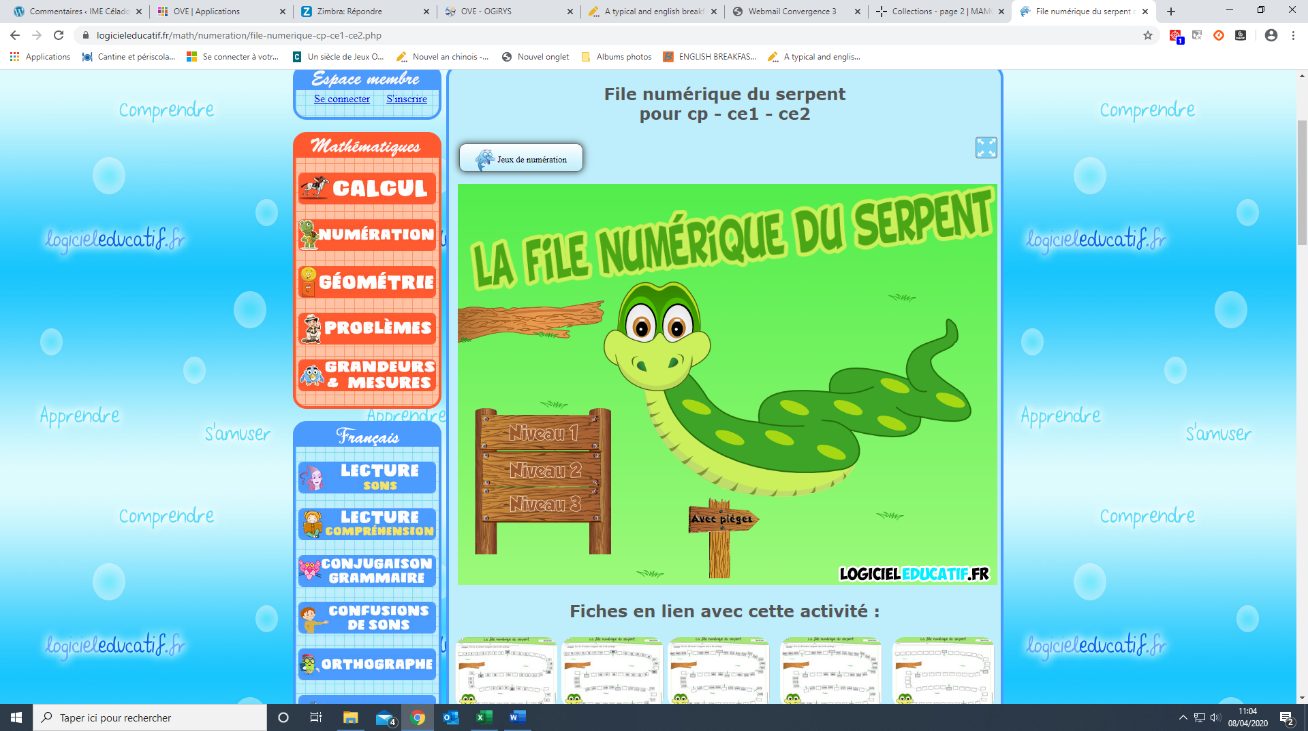 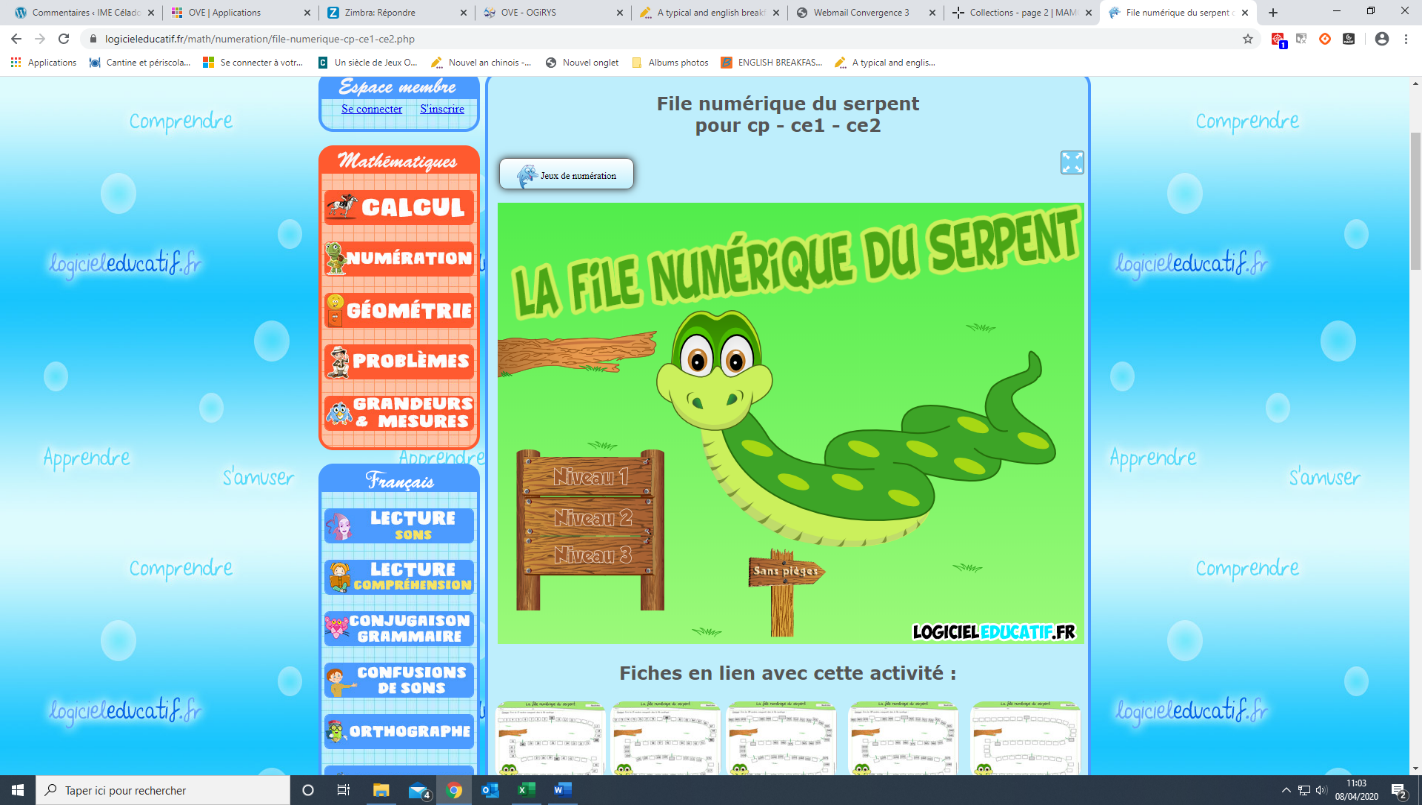 Clique sur le panneau pour mettre des piègesChoisis le niveau 2 : Attention il y a des intrus.https://www.logicieleducatif.fr/math/numeration/file-numerique-cp-ce1-ce2.php CalculSur ton cahier, pose les opérations suivantes :26 + 57       43  +  36          98 – 34      Dictée de motsReforme les mots de la semaine avec les étiquettes. Recopie-les sur ton cahier.ActualitésEducation CiviqueVIDEOS : Regarde les vidéos suivantes :C’est quoi le métier de journaliste ?  https://www.lumni.fr/video/c-est-quoi-une-information#containerType=program&containerSlug=les-cles-des-mediasLe métier de journaliste Regarde une autre vidéo qui te montre le travail d’un journaliste de la chaîne « ARTE ». Il s’appelle Lionel.https://www.lumni.fr/video/le-metier-de-journaliste-1#containerType=program&containerSlug=les-metiers-de-la-teleTravail sur un article de journalImprime le document « La construction d’un article ».Lis et observe l’article puis fais l’exercice de la deuxième page avec de feutres ou des crayons de couleurs.Vérifie avec la correction.Autre exercice en ligne : Clique sur les épingles et choisis le bon mot. https://learningapps.org/display?v=pjnwunsvt20La MonnaieJEU JAUNE Préparer une somme d’argent avec des billetsNIVEAU 1 ou NIVEAU 2https://www.logicieleducatif.fr/math/calcul/eurobillets.phpcenunapiègesurticorjarercegetèfacondi